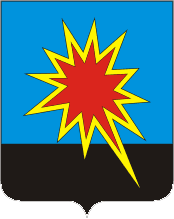 РОССИЙСКАЯ ФЕДЕРАЦИЯКЕМЕРОВСКАЯ ОБЛАСТЬКАЛТАНСКИЙ ГОРОДСКОЙ ОКРУГАДМИНИСТРАЦИЯ КАЛТАНСКОГО ГОРОДСКОГО ОКРУГАПОСТАНОВЛЕНИЕот 31.07.2013 г         № 253-пО внесении дополнений в постановление №24-п от 17.02.2012г.«Об определении видов обязательных работ и мест для отбыванияосужденными назначенных обязательных и исправительных работ»В целях создания условий для исполнения наказаний, предусмотренных ст. ст. 49,50 Уголовного Кодекса Российской Федерации, по согласованию с Филиалом по г. Калтану ФКУ УИИ ГУФСИН России по Кемеровской области для лиц, осужденных к обязательным и исправительных работам и проживающим на территории Калтанского городского округа :1.	Дополнить, включив в перечень предприятий для отбывания наказания в виде исправительных работ :- ООО «Автосервис п. Малиновка»2.	Контроль за выполнением данного постановления возложить на первого заместителя главы Калтанского городского округа К.А. Шертухова и заместителя главы Калтанского городского округа В.В. Майер.Глава Калтанского		                                            И.Ф. Голдинов